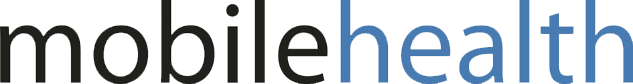 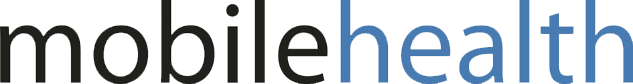 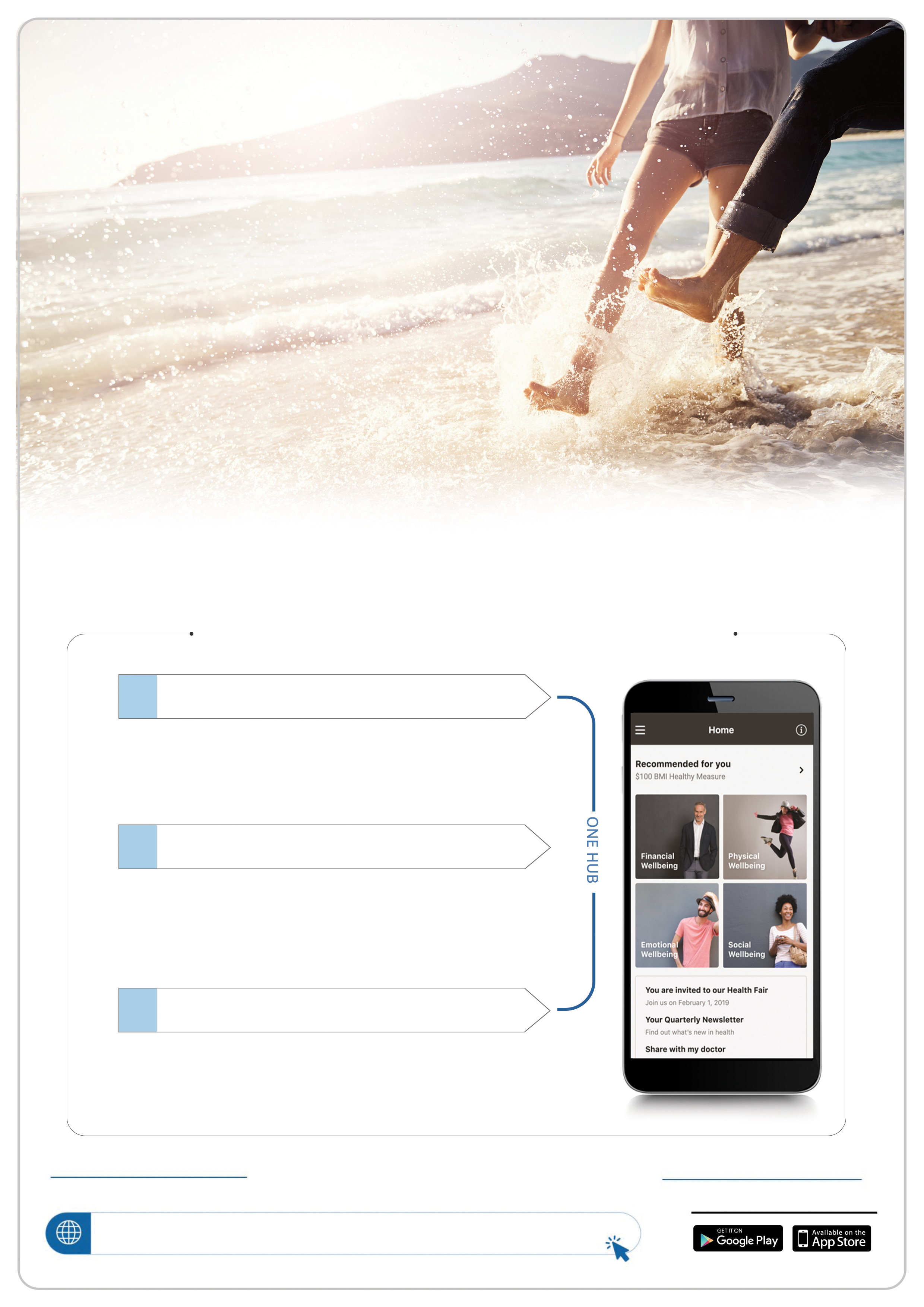 SINGLE INTEGRATED RESOURCE